Re-Welcome Card Step 9Target time-frame for delivery is Week 1 after your existing client receives their PFO Binder. Handwrite the note.  Use a stunning, memorable card.  Refer to the sample below.To simplify things and to be consistent with your process, we recommend you use the same card you send to your New Clients in the Welcome Process.  You can ear-mark a specific card image as “Welcome Card”.Dear Client,It was great to have the opportunity to reconnect with you recently.I just wanted to say thanks for your continued trust and confidence, and that I truly value our relationship.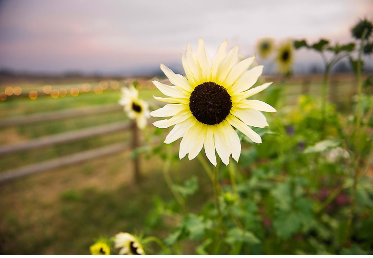 (personal note if appropriate)As always, let me know if there's anything I can do for you!Sincerely,Advisor's SignatureStep 9